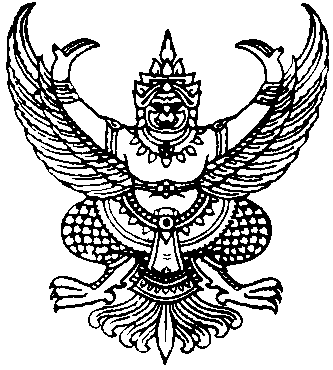 ประกาศองค์การบริหารส่วนตำบลฉวางเรื่อง  สอบราคาจ้างเหมารถยนต์โดยสารปรับอากาศ 2 ชั้น    --------------------------------------------------------------------ด้วยองค์การบริหารส่วนตำบลฉวาง  ตำบลฉวาง  อำเภอฉวาง  จังหวัดนครศรีธรรมราช  มีความประสงค์จะสอบราคาจ้างเหมารถยนต์โดยสารปรับอากาศ 2 ชั้น  จำนวน 3 คัน  เพื่อใช้เป็นพาหนะตามโครงการฝึกอบรมสัมนาและทัศนศึกษาดูงานของอาสาสมัครสาธารณสุขประจำหมู่บ้าน  (อสม.)  ผู้นำท้องถิ่นและผู้นำชุมชน  ตำบลฉวาง  ประจำปี 2556  ณ  จังหวัดประจวบคีรีขันธ์,  จังหวัดเพชรบุรี  และจังหวัดกาญจนบุรี  ระหว่างวันที่  22 - 25  เดือนมีนาคม  พ.ศ.  2556  รวมระยะเวลา 4 วัน  รายละเอียดคุณลักษณะเฉพาะตามเอกสารแนบท้าย  ทั้งนี้องค์การบริหารส่วนตำบลฉวาง  จะใช้ราคากลางในการจัดจ้างครั้งนี้  ภายในวงเงิน174,000.-บาท  (หนึ่งแสนเจ็ดหมื่นสี่พันบาทถ้วน)  เป็นราคากลางในการพิจารณาผลการสอบราคาครั้งนี้		ผู้มีสิทธิเสนอราคาจะต้องมีคุณสมบัติดังนี้เป็นนิติบุคคลหรือบุคคลธรรมดา  ที่มีอาชีพรับจ้างประกอบกิจการขนส่งและขนถ่ายคนโดยสารดังกล่าว2.  ไม่เป็นผู้ที่ถูกแจ้งเวียนชื่อเป็นผู้ทิ้งงานของทางราชการ  รัฐวิสาหกิจ  หรือหน่วยการบริหาร-ราชการส่วนท้องถิ่น  ในขณะที่ยื่นซองสอบราคา 	๓. ไม่เป็นผู้ได้รับเอกสิทธิ์หรือความคุ้มกัน ซึ่งอาจปฏิเสธไม่ยอมขึ้นศาลไทย เว้นแต่รัฐบาล                ของผู้เสนอราคาได้มีคำสั่งให้สละสิทธิ์ความคุ้มกันเช่นว่านั้น
           	๔. ไม่เป็นผู้มีผลประโยชน์ร่วมกันกับผู้เสนอราคารายอื่นที่เข้าเสนอราคาให้แก่องค์การบริหาร-ส่วนตำบลฉวาง  ณ  วันที่ประกาศสอบราคา หรือไม่เป็นผู้กระทำการอันเป็นการขัดขวางการแข่งขันราคา               อย่างเป็นธรรมในการสอบราคาจ้างครั้งนี้กำหนดยื่นซองสอบราคา       	- ในวันที่  5  เดือนมีนาคม  พ.ศ.  2556  ถึงวันที่  15  เดือนมีนาคม  พ.ศ.  2556  ตั้งแต่เวลา  08.30 น.  ถึงเวลา  16.30 น.  ณ  ที่ทำการองค์การบริหารส่วนตำบลฉวาง  (ส่วนการคลัง)                             ไม่เว้นวันหยุดราชการ       	- ในวันที่  18  เดือนมีนาคม  พ.ศ.  2556  ตั้งแต่เวลา  08.30 น.  ถึงเวลา  16.30 น.                    ณ  ศูนย์ข้อมูลข่าวสารการซื้อหรือการจ้างขององค์การบริหารส่วนตำบลระดับอำเภอ  ที่ว่าการอำเภอฉวาง                    จังหวัดนครศรีธรรมราช  	กำหนดเปิดซองใบเสนอราคา  ในวันที่ 19  เดือนมีนาคม  พ.ศ.  2556  ตั้งแต่เวลา 10.00 น.                     เป็นต้นไป  ณ  ศูนย์ข้อมูลข่าวสารการซื้อหรือการจ้างขององค์การบริหารส่วนตำบลระดับอำเภอ  ที่ว่าการอำเภอฉวาง  จังหวัดนครศรีธรรมราช  /ผู้สนใจ...                                                    -2-    ผู้สนใจติดต่อขอซื้อเอกสารสอบราคา  ในราคาชุดละ  500.-บาท  (ห้าร้อยบาทถ้วน)  ได้ที่ส่วนการคลังองค์การบริหารส่วนตำบลฉวาง ระหว่างวันที่ 5  เดือนมีนาคม  พ.ศ.  2556  ถึงวันที่  15  เดือนมีนาคม  พ.ศ.  2556  ตั้งแต่เวลา  08.30 น.  ถึงเวลา  16.30 น.  ณ  ที่ทำการองค์การบริหารส่วน-ตำบลฉวาง  (ส่วนการคลัง)  ไม่เว้นวันหยุดราชการ  หรือสอบถามทางโทรศัพท์หมายเลข 0–7548–0280                  ดูรายละเอียดได้ที่เว็บไซต์  www.chawang.go.th  หรือ www.gprocurement.go.th   		ประกาศ ณ วันที่  5  เดือนมีนาคม  พ.ศ.  2556			                   (ลงชื่อ)       ธวัช  รำเพย 	          (นายธวัช  รำเพย)รองนายกองค์การบริหารส่วนตำบล  รักษาราชการแทน			              	  นายกองค์การบริหารส่วนตำบลฉวาง